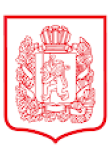 СЕЛЬСКОЕ ПОСЕЛЕНИЕРОЖДЕСТВЕНСКИЙ СЕЛЬСОВЕТКАЗАЧИНСКОГО МУНИЦИПАЛЬНОГО РАЙОНАКРАСНОЯРСКОГО КРАЯПОСТАНОВЛЕНИЕ25.07.2024                                с. Рождественское                                            №19О присвоении адреса земельному участку        Руководствуясь статьей 14 Закона Российской Федерации № 131-ФЗ «Об общих принципах организации местного самоуправления в Российской Федерации», постановлением администрации Рождественского сельсовета «Об утверждении административного регламента по предоставлению муниципальной услуги «Присвоение адресов земельным участкам, зданиям, сооружениям и помещениям на территории  Рождественского сельсовета» от 01.08.2018г № 22, Уставом сельского поселения Рождественский сельсовет Казачинского муниципального района Красноярского краяПОСТАНОВЛЯЮ:1. Присвоить объекту недвижимости – земельному участку, адрес:  - 663106, Российская Федерация, Красноярский край, Муниципальный район Казачинский, сельское поселение Рождественский сельсовет,  с. Рождественское,  ул. Ленина,   земельный участок № 6 с кадастровым номером 24:17:3101008:31, категория земель «земли населенных пунктов», разрешенное использование «для ведения личного подсобного хозяйства». 2.Специалисту первой категории администрации Рождественского сельсовета внести сведения о присвоении адреса вышеуказанному объекту недвижимости в Федеральную информационную адресную систему.3. Контроль за выполнением настоящего постановления оставляю за собой.4. Постановление вступает в силу со дня подписания.Глава Рождественского сельсовета                                              О.И. Пилипенко